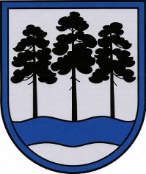 OGRES  NOVADA  PAŠVALDĪBAReģ.Nr.90000024455, Brīvības iela 33, Ogre, Ogres nov., LV-5001tālrunis 65071160, e-pasts: ogredome@ogresnovads.lv, www.ogresnovads.lv PAŠVALDĪBAS DOMES SĒDES PROTOKOLA IZRAKSTS44.Par Viduslatvijas atkritumu apsaimniekošanas reģionālā plāna apstiprināšanuPašvaldību likuma 4. panta pirmās daļas 1. punktā noteikts, ka viena no pašvaldības autonomajām funkcijām ir organizēt iedzīvotājiem sadzīves atkritumu apsaimniekošanas pakalpojumus neatkarīgi no tā, kā īpašumā atrodas dzīvojamais fonds. Savukārt Pašvaldību likuma 10. panta pirmās daļas 21. punkts noteic, ka tikai pašvaldības domes kompetencē ir pieņemt lēmumus citos ārējos normatīvajos aktos paredzētajos gadījumos.Saskaņā ar Atkritumu apsaimniekošanas likuma, turpmāk – AAL, 10. panta otro daļu, atkritumu apsaimniekošanas reģionā ietilpstošās pašvaldības izstrādā atkritumu apsaimniekošanas reģionālo plānu, turpmāk – AARP. AARP stājas spēkā pēc tam, kad to apstiprinājušas visas atkritumu apsaimniekošanas reģionā ietilpstošās pašvaldības.Ministru kabineta 2023. gada 13. jūnija noteikumu Nr. 301 “Noteikumi par atkritumu apsaimniekošanas reģioniem” 2.3. punktā noteikts, ka viens no Latvijas atkritumu apsaimniekošanas reģioniem ir Viduslatvijas atkritumu apsaimniekošanas reģions, savukārt minēto noteikumu pielikuma 3.tabulā ir noteikts, ka Viduslatvijas atkritumu apsaimniekošanas reģionā ietilpst Rīgas valstspilsētas, Jelgavas valstspilsētas, Ādažu novada, Bauskas novada, Dobeles novada, Jelgavas novada, Ķekavas novada, Mārupes novada, Ogres novada, Olaines novada, Ropažu novada, Salaspils novada un Siguldas novada administratīvā teritorija.Ministru kabineta 2021. gada 22. jūnija noteikumi Nr. 397 “Noteikumi par atkritumu apsaimniekošanas valsts un reģionālajiem plāniem un atkritumu rašanās novēršanas valsts programmu”, turpmāk – Noteikumi Nr. 397, nosaka AARP ietveramās prasības. Savukārt AAL 10.1 panta pirmajā daļā paredzēts, ka pašvaldības, izstrādājot AARP, tajā, papildu normatīvajos aktos par atkritumu apsaimniekošanas valsts un reģionālajiem plāniem un atkritumu rašanās novēršanas valsts programmu paredzētajam attiecībā uz atkritumu apsaimniekošanas reģionu, nosaka sadzīves atkritumu poligonus, kuros tiks turpināta sadzīves atkritumu apglabāšana, un sadzīves atkritumu poligonus, kuros sadzīves atkritumu apglabāšana tiks pārtraukta, sadzīves atkritumu poligonu darbības noteikumus, atkritumu apsaimniekošanas reģionālo centru skaitu, kā arī pašvaldības, kuras piedalās katra atkritumu apsaimniekošanas reģionālā centra izveidē un darbībā.Viduslatvijas atkritumu apsaimniekošanas reģionā ietilpstošās pašvaldības ir vienojušās, ka Jelgavas valstspilsēta, Jelgavas novads un Dobeles novads izstrādā Viduslatvijas atkritumu apsaimniekošanas reģiona Jelgavas valstspilsētas, Dobeles un Jelgavas novadu atkritumu apsaimniekošanas reģionālo plānu 2023.-2027. gadam, savukārt Rīgas valstspilsēta, Ādažu, Bauskas, Ķekavas, Mārupes, Ogres, Olaines, Ropažu, Salaspils un Siguldas novads izstrādā Viduslatvijas reģionālo atkritumu apsaimniekošanas plānu 2024.-2028. gadam.Ievērojot iepriekš minēto, noteiktas Viduslatvijas atkritumu apsaimniekošanas reģionā esošās pašvaldības, tajā skaitā Ogres novada pašvaldība, turpmāk – Pašvaldība, piesaistot atbilstošus attiecīgās nozares speciālistus, ir izstrādājušas Viduslatvijas reģionālo atkritumu apsaimniekošanas plāna 2024.-2028. (Rīgas valstspilsēta, Ādažu, Bauskas, Ķekavas, Mārupes, Ogres, Olaines, Ropažu, Salaspils un Siguldas novads) (turpmāk – Viduslatvijas RAAP) projektu, iekļaujot tajā spēkā esošajos normatīvajos aktos noteiktās prasības, kas atteicas uz AARP saturu un tajā ietveramo informāciju.Vides pārraudzības valsts birojs (turpmāk – Birojs) 2023. gada 11. septembrī pieņēma Lēmumu Nr. 4-02/73/2023 “Par stratēģiskā ietekmes uz vidi novērtējuma procedūras piemērošanu plānošanas dokumentam “Viduslatvijas reģionālais atkritumu apsaimniekošanas plāns 2023.–2028. gadam””.Pašvaldība 2024. gada 31. janvārī saņēma SIA “Getliņi EKO” vēstuli Nr. 1-12/54/2024 “Par Viduslatvijas reģionālo atkritumu apsaimniekošanas plāna gala versiju” (Pašvaldībā reģistrēta 2024. gada 31. janvārī ar numuru 2-4.1/522), kurā tiek sniegta informācija, ka ir pabeigts darbs pie plāna izstrādes. SIA "Getliņi EKO" aicina uzsākt plāna apstiprināšanas procesu pašvaldībās, virzot to izskatīšanai domju komitejās.Viduslatvijas RAAP paredz paplašināt atkritumu dalītās vākšanas sistēmu, attīstīt atkritumu apsaimniekošanas institucionālo sistēmu, veidojot spēcīgāku atkritumu apsaimniekošanas reģionu, un īstenot aprites ekonomikas principus, lai būtiski palielinātu atkritumu pārstrādi un samazinātu apglabājamo atkritumu apjomus, kā arī, ievērojot Atkritumu apsaimniekošanas valsts plānā 2021.-2028. gadam noteikto, lai nodrošinātu izvirzīto mērķu sadzīves atkritumu apsaimniekošanas jomā sasniegšanu. Pastāvot visiem iepriekš norādītajiem apstākļiem, kā arī, vērtējot Viduslatvijas RAAP projektu, Pašvaldības domes Reģionālās attīstības jautājumu komitejas ieskatā Viduslatvijas RAAP ir izstrādāts atbilstoši spēkā esošajiem normatīvajiem aktiem, ietverot tajā visas nepieciešamās un būtiskās plāna sastāvdaļas, kā rezultātā ir atbalstāma Viduslatvijas RAAP apstiprināšana.Pamatojoties uz Pašvaldību likuma 4. panta pirmās daļas 1. punktu, 10. panta pirmās daļas 21. punktu, AAL 10. panta otro daļu, 10.1 panta pirmo daļu un Ogres novada pašvaldības Reģionālās attīstības jautājumu komitejas atzinumu,balsojot: ar 21 balsi "Par" (Andris Krauja, Artūrs Mangulis, Atvars Lakstīgala, Dace Kļaviņa, Dace Māliņa, Dace Veiliņa, Daiga Brante, Dzirkstīte Žindiga, Egils Helmanis, Gints Sīviņš, Indulis Trapiņš, Jānis Iklāvs, Jānis Kaijaks, Jānis Siliņš, Kaspars Bramanis, Pāvels Kotāns, Raivis Ūzuls, Rūdolfs Kudļa, Santa Ločmele, Toms Āboltiņš, Valentīns Špēlis), "Pret" – nav, "Atturas" – nav, "Nepiedalās" – nav,Ogres novada pašvaldības dome NOLEMJ:Apstiprināt Viduslatvijas reģionālo atkritumu apsaimniekošanas plānu 2024-2028 (Rīgas valstspilsēta, Ādažu, Bauskas, Ķekavas, Mārupes, Ogres, Olaines, Ropažu, Salaspils un Siguldas novads) (pielikumā). Viduslatvijas reģionālo atkritumu apsaimniekošanas plāns 2024-2028 stājas spēkā pēc tam, kad Viduslatvijas reģionālo atkritumu apsaimniekošanas plānu 2024.-2028. gadam ir apstiprinājušas visas atkritumu apsaimniekošanas reģiona daļā ietilpstošās pašvaldības (Rīgas valstspilsētas, Ādažu, Bauskas, Ķekavas, Mārupes, Ogres, Olaines, Ropažu, Salaspils un Siguldas novada pašvaldības).Kontroli par lēmuma izpildi uzdot pašvaldības izpilddirektoram.(Sēdes vadītāja,domes priekšsēdētāja E. Helmaņa paraksts)Ogrē, Brīvības ielā 33                   Nr.6 2024. gada 25. aprīlī